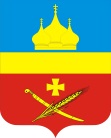 РоссияРостовская область Егорлыкский районАдминистрация Егорлыкского сельского поселенияПОСТАНОВЛЕНИЕ 26   января   2017 года                         № 22                                 ст.ЕгорлыкскаяО внесении изменений в  постановление  Администрации Егорлыкского сельскогопоселения  от 14.10.2013г. №308 «Обутверждении муниципальной программыЕгорлыкского сельского поселения«Обеспечение общественного порядка и противодействие преступности на 2014 – 2020 годы»               В соответствии с постановлением Администрации Егорлыкского сельского поселения 13.09.2013 года № 275 «Об утверждении Порядка  разработки, реализации и оценки эффективности муниципальных программ Егорлыкского сельского поселения», руководствуясь пунктом 11 части 1 статьи 30,  частью 8 статьи 47 Устава муниципального образования «Егорлыкское сельское поселение», ПОСТАНОВЛЯЮ:       1.Внести в постановление Администрации Егорлыкского сельского поселения от 14.10.2013г. № 308 «Об утверждении муниципальной программы  Егорлыкского сельского поселения «Обеспечение общественного порядка и противодействие преступности на 2014 – 2020 годы» изменения согласно приложению №1.     2.Постановление Администрации Егорлыкского сельского поселения от 29.03.2016г. № 130 «О внесении изменений в  постановление Администрации Егорлыкского сельского поселения от 14.10.2013г. № 308 «Об утверждении муниципальной программы  Егорлыкского сельского поселения «Обеспечение общественного порядка и противодействие преступности на 2014 – 2020 годы» отменить как утратившим силу.        3. Контроль за выполнением настоящего постановления оставляю за собой.      4. Постановление вступает в силу со дня его подписания.Глава Егорлыкского сельского поселения ____________________________ И.И. ГулайПостановление вносит: Ведущий специалист по ПБ, ГОиЧС и кадровой работе              Приложение № 1к постановлениюАдминистрации Егорлыкскогосельского поселения                                                                                                            от «_26_» _января_ 2017г.  № 22ИЗМЕНЕНИЯвносимые в постановление Администрации Егорлыкского сельского поселения от 14.10.2013 г. № 308 Об утверждении муниципальной программы Егорлыкского сельского поселения «Обеспечение общественного порядка и противодействие преступности на 2014 – 2020 годы»      1. В приложении № 1 к муниципальной программе  «Обеспечение общественного порядка и противодействие преступности на 2014 – 2020 годы»ПАСПОРТмуниципальной программы Егорлыкского сельского поселения«Обеспечение общественного порядка и противодействие преступностина 2014 – 2020 годы»Разделы:Исключить и следует читать в редакции:Раздел 4. Информация по ресурсному обеспечению муниципальной программыОбъемы бюджетных ассигнований муниципальной программы Егорлыкского сельского поселенияИсключить и следует читать в редакции:7.5. Информация по ресурсному обеспечению подпрограммы муниципальной программы.Объемы бюджетных ассигнований муниципальной программы Егорлыкского сельского поселенияИсключить и следует читать в редакции:8.1. ПАСПОРТподпрограммы «Профилактика экстремизма и терроризма в Егорлыкском сельском поселении» муниципальной программы Егорлыкского сельского поселения«Обеспечение общественного порядка и противодействие преступности» Разделы:Исключить и следует читать в редакции:    Глава Егорлыкского    сельского поселения  _______________________ И.И. ГулайПриложение № 2к муниципальной программе          Егорлыкского сельского поселения           «Обеспечение общественного порядкаи противодействие преступности»Перечень подпрограмм, основных мероприятий муниципальной программыОтменить и читать в редакции:Перечень подпрограмм, основных мероприятий муниципальной программы    Глава Егорлыкского сельского поселения  _______________________ И.И. Гулай                                                                                                                                                                                Приложение № 3к муниципальной программеЕгорлыкского сельского поселения «Обеспечение общественного порядка и противодействие преступности»Расходы 
бюджета Егорлыкского сельского поселения на реализацию муниципальной программы Егорлыкского сельского поселенияОтменить и читать в редакции:Расходы 
бюджета Егорлыкского сельского поселения на реализацию муниципальной программы Егорлыкского сельского поселения                    Глава Егорлыкского сельского поселения  _______________________ И.И. ГулайОбъемы бюджетных  ассигнований муниципальной программы Егорлыкского сельского поселенияОбъемы бюджетных ассигнований муниципальной программы Егорлыкского сельского поселения–Общий объем финансирования муниципальной программы с 2014 по 2020 годы составляет  343,6 тыс. рублей, в том числе:по годам реализации из средств поселкового бюджета:2014 год –  17,0 тыс. рублей;2015 год –  24,3 тыс. рублей;2016 год –  138,5 тыс. рублей;2017 год –  35,5 тыс. рублей;2018 год –  39,0 тыс. рублей;2019 год –  42,8 тыс. рублей;2020 год –  46,5 тыс. рублей;Объемы бюджетных ассигнований муниципальной программы Егорлыкского сельского поселения–Общий объем финансирования муниципальной программы с 2014 по 2020 годы составляет  343,6 тыс. рублей, в том числе:по годам реализации из средств поселкового бюджета:2014 год –  17,0 тыс. рублей;2015 год –  24,3 тыс. рублей;2016 год –  138,5 тыс. рублей;2017 год –  35,5 тыс. рублей;2018 год –  39,0 тыс. рублей;2019 год –  42,8 тыс. рублей;2020 год –  46,5 тыс. рублей;Объемы бюджетных ассигнований муниципальной программы Егорлыкского сельского поселения–Общий объем финансирования муниципальной программы с 2014 по 2020 годы составляет  343,6 тыс. рублей, в том числе:по годам реализации из средств поселкового бюджета:2014 год –  17,0 тыс. рублей;2015 год –  24,3 тыс. рублей;2016 год –  138,5 тыс. рублей;2017 год –  35,5 тыс. рублей;2018 год –  39,0 тыс. рублей;2019 год –  42,8 тыс. рублей;2020 год –  46,5 тыс. рублей;Участники подпрограммыИсключить и следует читать в редакции:Участники     программыЦели подпрограммы Исключить и следует читать в редакции:Цели подпрограммы Задачи подпрограммы Исключить и следует читать в редакции:Задачи подпрограммы Целевые индикаторы  и показатели подпрограммыИсключить и следует читать в редакции:Целевые индикаторы   и показатели подпрограммы–Отсутствуют.- Администрация Егорлыкского сельского поселения,  правоохранительные органы, казачьи общества Егорлыкского района.– профилактика идеологии экстремизма на территории Егорлыкского сельского поселения;- развитие и укрепление взаимоотношений между коренным и некоренным населением, привитие у некоренного населения уважения к местному населению, недопущения антиобщественного поведения; - совершенствование взаимодействия органов местного самоуправления Егорлыкского сельского поселения, правоохранительных органов, общественных объединений и граждан в решении задач по противодействию экстремизму, а также предупреждения межнациональных конфликтов.– создание  условий для повышения эффективной совместной деятельности органов местного самоуправления Егорлыкского сельского поселения, правоохранительных органов, общественных объединений и граждан;- привлечение граждан, общественных организаций, средств массовой информации для предупреждения межнациональных конфликтов, обеспечения максимальной эффективности деятельности по противодействию экстремизму и терроризму, и минимизации их последствий;- проведение пропагандистской работы с населением Егорлыкского сельского поселения, направленной на предупреждение экстремистской деятельности, повышение бдительности населения;- пропаганда и формирование у населения Егорлыкского сельского поселения добрососедских отношений с представителями различных этнических групп и религиозных вероисповеданий на основе ценностей полиэтнического российского общества, принципов соблюдения прав и свобод человека;- формирование культуры межэтнического общения в молодежной среде.-   количество членов добровольной народной дружины в Егорлыкском сельском поселении, на 5 тыс. населения;- количество раскрытых преступлений с участием членов добровольной народной дружины;-количество проведенных сходов граждан по отчетам участковых уполномоченных полиции;- доля граждан, опрошенных в ходе опроса общественного мнения, которые лично сталкивались с экстремистскими проявлениями на межэтнической почве;- количество мероприятий, направленных на профилактику экстремистских проявлений;- количество мероприятий, проведенных общественными объединениями, в том числе этнокультурными, казачьими и религиозными организациями, и национальными меньшинствами в целях укрепления межнационального согласия;- количество опубликованных в средствах массовой информации материалов о деятельности Администрации Егорлыкского сельского поселения в сфере профилактики правонарушений, противодействия, экстремизму коррупции, антитеррористической и антинаркотической направленности.Ресурсное обеспечение подпрограммыРесурсное обеспечение подпрограммыОжидаемые результаты реализацииподпрограммыИсключить и следует читать в редакции:Ожидаемые результаты реализацииподпрограммы–финансирования по подпрограмме «Профилактика экстремизма и терроризма в Егорлыкском сельском поселении» на 2016 год составляет: 120,0 тыс.руб.№
п/пНомер и наименование    
основного мероприятия,мероприятия ведомственной целевой программыСоисполнитель, участник, ответственный за исполнение основного мероприятия.СрокСрокОжидаемый     
непосредственный 
результат     
(краткое описание)Последствия 
не реализации основного мероприятия. Связь с 
показателями   муниципальной 
программы    
(подпрограммы)№
п/пНомер и наименование    
основного мероприятия,мероприятия ведомственной целевой программыСоисполнитель, участник, ответственный за исполнение основного мероприятия.начала  
реализацииокончания 
реализацииОжидаемый     
непосредственный 
результат     
(краткое описание)Последствия 
не реализации основного мероприятия. Связь с 
показателями   муниципальной 
программы    
(подпрограммы)12345678Подпрограмма 1. Противодействие коррупции в Егорлыкском сельском поселенииПодпрограмма 1. Противодействие коррупции в Егорлыкском сельском поселенииПодпрограмма 1. Противодействие коррупции в Егорлыкском сельском поселенииПодпрограмма 1. Противодействие коррупции в Егорлыкском сельском поселенииПодпрограмма 1. Противодействие коррупции в Егорлыкском сельском поселенииПодпрограмма 1. Противодействие коррупции в Егорлыкском сельском поселенииПодпрограмма 1. Противодействие коррупции в Егорлыкском сельском поселенииПодпрограмма 1. Противодействие коррупции в Егорлыкском сельском поселении1Основное мероприятие 1.1.совершенствование правового регулирования в сфере противодействия коррупцииАдминистрация Егорлыкского сельского поселения20142020формирование эффективной государственной политики на территории Егорлыкского сельского поселенияпо противодействию коррупции снижение эффективно сти профилактической деятельности в Егорлыкском сельском поселенииоказывает влияние на все показатели подпрограммы: №№ 1.1, 1.2.основное мероприятие 1.2.оптимизация функционирования системы противодействия коррупцииАдминистрация Егорлыкского сельского поселения20142020формирование эффективной государственной политики на территории Егорлыкского сельского поселения в сфере противодействия коррупции на основе периодического уточнения реальной ситуациине исполнение Областного закона Ростовской области от 12 мая 2009 года №218-ЗС «О противодействии коррупции в Ростовской области»оказывает влияние на  все показатели подпрограммы:№№ 1.1, 1.2. основное мероприятие 1.3.вопросы кадровой политикиАдминистрация Егорлыкского сельского поселения20142020формирование эффективной кадровой политики на территории Егорлыкского сельского поселенияпо противодействию коррупцииснижение эффективности профилактической деятельности в Егорлыкском сельскомпоселенииоказывает влияние на  все показатели подпрограммы:№№ 1.1, 1.2.  основное мероприятие 1.4.антикоррупционная экспертиза нормативных правовых актов Администрация Егорлыкского сельского поселения и их проектовАдминистрация Егорлыкского сельского поселения20142020реализация антикоррупционного  законодательства по провидению антикоррупционной экспертизы проектов нормативных правовых актов и  нормативных правовых актов Егорлыкского сельского поселенияне исполнение Федерального закона от 17 июля 2009 года №172-ФЗ «Об антикоррупционной экспертизе нормати вных правовых актов и проектов норматив ных правовых актов»оказывает влияние на  все показатели подпрограммы:№№ 1.1, 1.2. основное мероприятие 1.5.организация проведения мониторингов обществен ного мнения по вопросам проявления коррупции, коррупциогенности и эф фективности мер антикор рупционной направлен ности в Администрация Егорлыкского сельского поселенияАдминистрация Егорлыкского сельского поселения20142020снижение показателей проявления коррупции в Егорлыкском сельском поселении и увеличение показателей информационной открытости деятельности Администрация Егорлыкского сельского поселенияснижение эффективности  работы по противодействию коррупции и возможному повышению ее уровня на территории Егорлыкского сельского поселения непосредственно связано с показателем № 1.1 основное мероприятие 1.6.создание условий для сни жения правового нигили зма населения, формиро вание антикоррупцион ного общественного мнения и нетерпимости к коррупционному поведениюАдминистрация Егорлыкского сельского поселения20142020формирование эффективных условий по минимизации коррупционных проявлений на территории  Егорлыкского сельского поселения снижение эффективности мероприятий по профилактике коррупции, увеличение числа коррупционных правонарушенийоказывает влияние на  все показатели подпрограммы:№№ 1.1, 1.2.  основное мероприятие 1.7.обеспечение прозрачности деятельности АдминистрацииЕгорлыкского сельского поселения Администрация Егорлыкского сельского поселения20142020формирование эффективной государственной политики на территории Егорлыкского сельского поселения по противодействию коррупцииснижение эффективности работыАдминистрация Егорлыкского сельского поселенияпо профилактике коррупционных проявленийоказывает влияние на  все показатели подпрограммы:№№ 1.1, 1.2.  Подпрограмма 2. «Профилактика экстремизма и терроризма в Егорлыкском сельском поселении»Подпрограмма 2. «Профилактика экстремизма и терроризма в Егорлыкском сельском поселении»Подпрограмма 2. «Профилактика экстремизма и терроризма в Егорлыкском сельском поселении»Подпрограмма 2. «Профилактика экстремизма и терроризма в Егорлыкском сельском поселении»Подпрограмма 2. «Профилактика экстремизма и терроризма в Егорлыкском сельском поселении»Подпрограмма 2. «Профилактика экстремизма и терроризма в Егорлыкском сельском поселении»Подпрограмма 2. «Профилактика экстремизма и терроризма в Егорлыкском сельском поселении»Подпрограмма 2. «Профилактика экстремизма и терроризма в Егорлыкском сельском поселении»2.основное мероприятие 2.1.информационно-пропагандистское противодействие экстремизму и терроризмуАдминистрация Егорлыкского сельского поселения20142020гармонизация межэтнических и межкультурных отношений, формирование толерантного сознания и поведения студентов, гармонизация межэтнических и межкультурных отношений среди населениянарастание социальной напряженности среди населения, появление негативных явлений в межнациональных отношенияхоказывает влияние на показатель № 2 муниципальной программыосновное мероприятие 2.2.организационно-технические мероприятияАдминистрация Егорлыкского сельского поселения20142020обеспечение безопасности объектов и граждан, готовности сил и средств к действиям в очагах чрезвычайных ситуаций, координация действий органов исполнительной власти, сил и средств по защите населения от действий террористическогопоявление условий для возникновения террористической угрозыоказывает влияние на  показатель № 2.1 подпрограммыосновное мероприятие 2.3.усиление антитеррористической защищённости объектов социальной сферы. Администрация Егорлыкского сельского поселения20142020повышение антитеррористической защищенности объектовпоявление условий для возникновения террористической угрозыоказывает влияние на показатель № 2.1 подпрограммы основное мероприятие 2.4.Мониторинг социально-экономического и общественно-политических процессов, происходящих на территории Егорлык ского сельского поселения, в целях противодействия экстремизмуАдминистрация Егорлыкского сельского поселения20142020Анализ общественно-политической обстановки в целях выработки эффективных способов профилактики экстремизма Нарастание экстремиз ма и социальной напряженности среди населения, появление негативных явлений в межнациональных отношенияхоказывает влияние на показатель № 2 муниципальной программыосновное мероприятие 2.5.Информирование населе ния о деятельности Адми нистрации Егорлыкского сельского поселения в сфере профилактики экстремизма и терроризма.Администрация Егорлыкского сельского поселения20142020Создание у населения  нетерпимого отношения к идеологии  экстремизма и терроризмапоявление условий для возникновения экстремизма и террористической угрозыоказывает влияние на показатель № 2.5 подпрограммы основное мероприятие 2.6.Мониторинг средств массовой информации (выявление освещенных в прессе проявлений национального и религиозного экстремизма на территории Егорлык ского сельского поселенияАдминистрация Егорлыкского сельского поселения20142020Анализ материалов средств массовой информации в целях выработки эффективных способов профилактики экстремизма Нарастание экстремиз ма и социальной напряженности среди населения, появление негативных явлений в межнациональных отношенияхоказывает влияние на показатель № 2 муниципальной программыосновное мероприятие 2.7.Проведение социологи ческого опроса граждан по вопросу распространения идеологий экстремизма и терроризма на территории Егорлыкского сельского поселенияАдминистрация Егорлыкского сельского поселения, Егорлыкский СДК, отдел социальной защиты и отдел образования Егорлыкского района(по согласованию)20142020Анализ материалов социологического исследования в целях выработки эффективных способов профилактики экстремизма Нарастание экстремиз ма и социальной напряженности среди населения, появление негативных явлений в межнациональных отношенияхоказывает влияние на показатель № 2.7 муниципальной программыосновное мероприятие 2.8.Проведение в «Егорлыкской детской библиотеке» и в ее филиалах  «круглых столов»  по теме профилактики экстремизма в сфере межэтнических отношений с участием представителей этнокультурных общественных объединений и религиозных организацийАдминистрация Егорлыкского сельского поселения, «Егорлыкская детская библиотека», отдел социальной защиты района, отдел образования района (по согласованию)20142020Повышение правовой культуры студенческой и учащейся молодежи, создание условий для профилактики экстремистских проявлений в молодежной средеНарастание экстремиз ма и социальной напряженности среди населения, появление негативных явлений в межнациональных отношенияхоказывает влияние на показатель № 2.8 муниципальной программыосновное мероприятие 2.9.Организация цикла тематических публикаций в средствах массовой информации, направленных на информирование населения о безопасном поведении при угрозе возникновения террористических актовАдминистрация Егорлыкского сельского поселения20142020Формирование представлений о безопасном поведении в экстремальных ситуацияхпоявление условий для возникновения экстремизма и террористической угрозыоказывает влияние на показатель № 2.9 подпрограммы основное мероприятие 2.10.Организация и проведение командных соревнований из  представителей различных этнических группАдминистрация Егорлыкского сельского поселения, спортивный комитет района (по согласованию)20142020Укрепление общероссийской идентичностиНарастание экстремиз ма и социальной напряженности среди населения, появление негативных явлений в межнациональных отношенияхоказывает влияние на показатель № 2.10 муниципальной программыосновное мероприятие 2.11.Организация и проведение        
 концерта «Молодежь против экстремизма»Администрация Егорлыкского сельского поселения,Егорлыкский СДК20142020Повышение правовой культуры молодежи, укрепление общероссийской идентичностиНарастание экстремиз ма и социальной напряженности среди населения, появление негативных явлений в межнациональных отношенияхоказывает влияние на показатель № 2.11 муниципальной программыПодпрограмма 3. «Комплексные меры в организации общественного порядка и обеспечения безопасности граждан и противодействия злоупотреблению наркотиками и их незаконному обороту»Подпрограмма 3. «Комплексные меры в организации общественного порядка и обеспечения безопасности граждан и противодействия злоупотреблению наркотиками и их незаконному обороту»Подпрограмма 3. «Комплексные меры в организации общественного порядка и обеспечения безопасности граждан и противодействия злоупотреблению наркотиками и их незаконному обороту»Подпрограмма 3. «Комплексные меры в организации общественного порядка и обеспечения безопасности граждан и противодействия злоупотреблению наркотиками и их незаконному обороту»Подпрограмма 3. «Комплексные меры в организации общественного порядка и обеспечения безопасности граждан и противодействия злоупотреблению наркотиками и их незаконному обороту»Подпрограмма 3. «Комплексные меры в организации общественного порядка и обеспечения безопасности граждан и противодействия злоупотреблению наркотиками и их незаконному обороту»Подпрограмма 3. «Комплексные меры в организации общественного порядка и обеспечения безопасности граждан и противодействия злоупотреблению наркотиками и их незаконному обороту»Подпрограмма 3. «Комплексные меры в организации общественного порядка и обеспечения безопасности граждан и противодействия злоупотреблению наркотиками и их незаконному обороту»3.основное мероприятие 3.1.Содействие НД и  казачьим обществам в проведении мероприятий военно-патриотической направленности Администрация Егорлыкского сельского поселения, НД,правоохранительные органы                  (по согласованию),казачьи общества (по согласованию)20142020Повышение эффективности системы профилактических мер, направленных на выявление и устранение причин и условий, способствующих осуществлению экстремистской деятельности на территории Егорлыкского сельского поселенияНарастание экстремиз ма и социальной напряженности среди населения, появление негативных явлений в межнациональных отношенияхоказывает влияние на показатель № 3.1 муниципальной программыосновное мероприятие.3.2.Организация взаимодейст вия с полицией по вопросам обеспечения безопасности граждан и общественного порядка в местах проведения публичных мероприятийАдминистрация Егорлыкского сельского поселения,правоохранительные органы                  (по согласованию)20142020Повышение эффективности системы профилактических мер, направленных на выявление и устранение причин и условий, способствующих осуществлению экстремистской деятельности на территории Егорлыкского сельского поселенияНарастание экстремиз ма и социальной напряженности среди населения, появление негативных явлений в межнациональных отношенияхоказывает влияние на показатель № 3.1 муниципальной программыосновное мероприятие 3.3.Организация участия представителей общественных объединений в охране общественного порядка во время проведения основных религиозных праздниковАдминистрация Егорлыкского сельского поселения, НДправоохранительные органы,казачьи общества (по согласованию)20142020Повышение эффективности системы профилактических мер, направленных на выявление и устранение причин и условий, способствующих осуществлению экстремистской деятельности на территории Егорлыкского сельского поселенияНарастание экстремиз ма и социальной напряженности среди населения, появление негативных явлений в межнациональных отношенияхоказывает влияние на показатель № 3.1 муниципальной программыосновное мероприятие 3.4.Приобретение для «Егорлыкская детская библиотека» комплекта литературы по вопросам толерантности20142020Повышение эффективности системы профилактических мер, направленных на выявление и устранение причин и условий, способствующих осуществлению экстремистской деятельности Нарастание экстремиз ма и социальной напряженности среди населения, появление негативных явлений в межнациональных отношенияхоказывает влияние на показатель № 3.4 муниципальной программыосновное мероприятие 3.5.Мониторинг информацион но-коммуникационной сети «Интернет», в случае выявления интернет-ресур сов,  содержащих информа ционные материалы, вклю ченные в федеральный список экстремистских материалов, а также иные материалы экстремистско го характера, информирование органов прокуратуры  Администрация Егорлыкского сельского поселения,органы прокуратуры (по согласованию)20142020Минимизация возможности доступа несовершеннолетних и молодежи к материалам экстремистской направленностиНарастание экстремиз ма и социальной напряженности среди населения, появление негативных явлений в межнациональных отношенияхоказывает влияние на показатель № 3.5 муниципальной программыосновное мероприятие 3.6.организационно-управленческие мерыАдминистрация Егорлыкского сельского поселения20142020формирование эффективной государственной политики на территории  Егорлыкского сельского поселения в сфере противодействия незаконному обороту наркотических средств, психотропных веществ и профилактики наркомании на основе периодического уточнения реальной наркоситуацииснижение эффективности деятельности Администрация Егорлыкского сельского поселения по достижению цели и задач подпрограммыоказывает влияние на все показатели подпрограммы: №№ 3.1, 3.214.основное мероприятие 3.7.меры по общей профилактике наркомании, формированию антинаркотического мировоззренияАдминистрация Егорлыкского сельского поселения20142020сокращение спроса на наркотики путем распространения духовно-нравственных ценностей, укрепления института семьи, восстановления и сохранения традиций семейных отношений, формирования здорового образа жизниувеличение числа несовершеннолетних потребителей наркотиков и иных психоактивных веществ, сокращение количества подростков и молодежи, вовлеченных в обще ственную деятельно сть, занимающихся в учреждениях культу ры, физкультурой и спортом. непосредственно связано с показателем 
№ 3.7, влияет на показатель № 3 муниципальной программы15.основное мероприятие 3.8.медико-социальная реабилитация и лечение наркопотребителейАдминистрация Егорлыкского сельского поселения20142020сокращение количества потребителей наркотиков, снижение спроса на наркотики и их незаконного оборотарост количества потребителей наркотиков, спроса на наркотики и их незаконного оборотанепосредственно связано с показателями: 
№ 3 муниципальной программы и показателем 
№  3.7  подпрограммы16.основное мероприятие 3.9.противодействие злоупотреблению наркотиками и их незаконному оборотуАдминистрация Егорлыкского сельского поселения20142020сокращение незаконного оборота наркотиков, что повлечет снижение количества потребителей наркотиковувеличение незаконного оборота наркотиков, что повлечет рост количества потребителей наркотиковвлияет на показатель № 3 муниципальной программы и показатель №  3.7  подпрограммыСтатусНаименование государственной программы, подпрограммы государственной    
программы, основного мероприятия, мероприятия ведомственной целевой программыОтветственный  
исполнитель,   
соисполнители,  
 участникиРасходы  (тыс. рублей), годыРасходы  (тыс. рублей), годыРасходы  (тыс. рублей), годыРасходы  (тыс. рублей), годыРасходы  (тыс. рублей), годыРасходы  (тыс. рублей), годыРасходы  (тыс. рублей), годыСтатусНаименование государственной программы, подпрограммы государственной    
программы, основного мероприятия, мероприятия ведомственной целевой программыОтветственный  
исполнитель,   
соисполнители,  
 участники2014201520162017201820192020123891011121314Муниципа-льная программаЕгорлыкского сельского поселения«Обеспечение общественного порядка и противодействие коррупции»Всего 343,6втом числе:17,024,3138,535,539,042,846,5Муниципа-льная программаЕгорлыкского сельского поселения«Обеспечение общественного порядка и противодействие коррупции»Администрация Егорлыкского сельского поселения17,024,3138,535,539,042,846,5Подпрограмма 1Противодействие коррупции в сельском поселенииВсего:   343,6в том числе:           17,024,3138,535,539,042,846,5Основное мероприятие 1.1.Мероприятия по проведению конкурса социальной рекламы «Чистые руки».Администрация Егорлыкского сельского поселения5,05,05,96,57,08,08,5Основное мероприятие 1.2.Приобретение и размещение социальной рекламной продукции, направленной на создание в обществе нетерпимости к коррупционному поведению в местах массового пребывания людейАдминистрация Егорлыкского сельского поселения3,03,33,94,55,05,05,5Основное мероприятие 1.3Мероприятия по антитер рористической пропаганды «Профилак тика экстремизма и терроризма»Администрация Егорлыкского сельского поселения6,010,08,712,513,013,814,5Основное мероприятие 1.4.Содержание народной дружины Егорлыкского сельского поселенияАдминистрация Егорлыкского сельского поселения3,06,0120,012,014,016,018,0